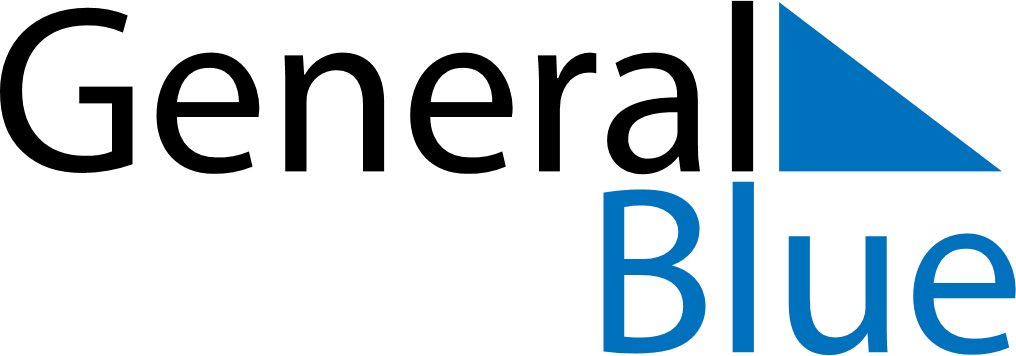 October 2029October 2029October 2029Christmas IslandChristmas IslandMondayTuesdayWednesdayThursdayFridaySaturdaySunday1234567Territory Day8910111213141516171819202122232425262728293031